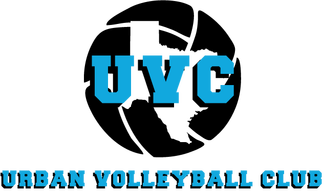 UVC TryoutsALL AGES (11U, 12U, 13U, 14U, 15U, 16-18U)Interested in playing CLUB VOLLEYBALL?  Come out and join us for our tryouts.          July Tryout Times			10U-12U:    Sat July 10th at 9am- 10am 13U-14U:    Sat July 10th at 10am- 11am15U-16U-17U-18U:    Sat July 10th 11am- 12pmAugust Tryout Times	10U-12U:    Sat Aug 21st at 9am- 10am 13U-14U:    Sat Aug 21st at 10am- 11am15U-16U-17U-18U:    Sat Aug 21st 11am- 12pmSeptember Tryout Times	10U-12U:    Sat Sept 18th at 9am- 10am 13U-14U:    Sat Sept 18th at 10am- 11am15U-16U-17U-18U:    Sat Sept 18th 11am- 12pmPre-register and pay online for $20or$25 Cash only at doorRegister here: Urban Volleyball Club 2021-2022 Season Try-Outs (jotform.com)6267 Friendship Rd. Tolar, TX 76476For questions or more information contact Bridgette Matthews								Tommy Matthews 	 254-396-3417 								   817-578-0387                                                        What to bring to tryouts:  Copy of birth certificateForms can be found on our website at: www.urbanvolleyballclub.com